PLANIFICACIÓN DE AUTOAPRENDIZAJESEMANA  6    DEL   4 AL  8 DE MAYO 2020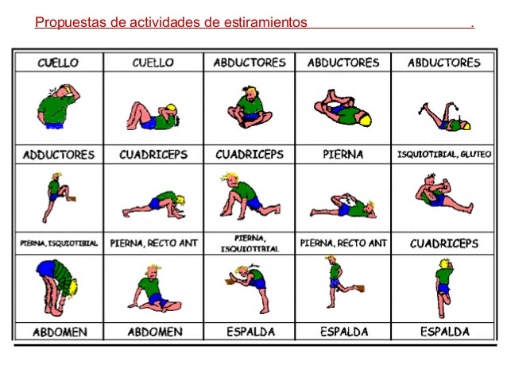 La Actividad física y el deporte en la vida escolarObserva los siguientes ejercicios, selecciona 4 y realiza una rutina de ejercicio. Cada ejercicio tiene su clara descripción. A modo de apoyo te describiré algunos términos. Series:Numero de veces que se hace cada ejercicio.Repeticones/Segundos:Numero de veces que repito el movimiento del grafico o segundos que tengo que hastar haciendo cada ejercicio.Repuperación:Tiempo que estoy parado hasta hacer la siguiente serie del mismo ejercicio.Importante: Realizar de manera adecuada los ejercicios y repspetar los tiempos de descansos.Acontituacion te dejo ejercicios de elongacion para realizar antes y despues de realizar los ejercicios para activar tu musculatura y prevenir alguna lesión. 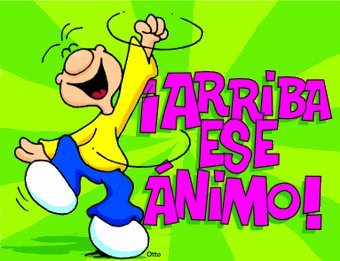 ASIGNATURA/ CURSOEducación Física 7° Básico NOMBRE DEL PROFESOR/AMarcos Lucero CONTENIDOActividad física y deportivaOBJETIVO DE APRENDIZAJE DE LA UNIDAD 1 (TEXTUAL)(OA 3) Desarrollar la resistencia cardiovascular, la fuerza muscular, la velocidad y la flexibilidad para alcanzar una condición física saludable.MOTIVACIÓN Observan video https://www.youtube.com/watch?v=J5kAKCRMDT8ACTIVIDAD(ES) Y RECURSOS PEDAGÓGICOS Ponerse el buzoObserva videoLee las instrucciones de la  guíaEJERICICIOS1.-Skipping2.-Jumping jacks3.-Saltar4.-Plancha 5.-EscaladorRealiza la rutina de ejercicios,  ojala en compañía de un familiarDesarrolla la guíaRealiza tu actividad de higiene personalEVALUACIÓNEvaluación FormativaResponde las siguientes preguntas.1.- ¿Cómo se sintió tu cuerpo al realizar el primer ejercicio?2.- ¿Te costó mantener la posición en los ejercicios?3.-¿Qué ejercicio te costó realiza?¿Por qué?ESTE MÓDULO DEBE SER ENVIADO AL SIGUIENTE CORREO ELECTRÓNICOMarcos.lucero@colegio-jeanpiaget.cl Fecha de entrega: 8 de mayoGUÍA DE EDUCACIÓN FÍSICAGUÍA DE EDUCACIÓN FÍSICAGUÍA DE EDUCACIÓN FÍSICANombre:Nombre:Nombre:Curso: Séptimo básicoFecha:Profesor : Marcos LuceroOBJETIVOS DE APRENDIZAJES (OA 3) Desarrollar la resistencia cardiovascular, la fuerza muscular, la velocidad y la flexibilidad para alcanzar una condición física saludable, OBJETIVOS DE APRENDIZAJES (OA 3) Desarrollar la resistencia cardiovascular, la fuerza muscular, la velocidad y la flexibilidad para alcanzar una condición física saludable, CONTENIDOS  Demostrar y asumir responsabilidad por su salud, buscando mejorar su condición física y practicando actividades físicas y/o deportivas en forma regular. Aplicar habilidades motrices específicas de deportes individuales o de oposición.  Skipping en el lugar :4 series de 20 segundos de trabajo, con 10 segundos de descanso.Recordar mantener la postura erguida y elevar piernas, como en la imagen. 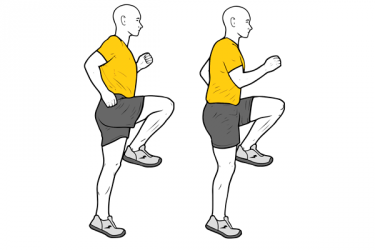 Jumping jacks: Separar y juntar, brazos y piernas como en la imagen: 3 series,15 repeticiones ,20 segundos de descanso.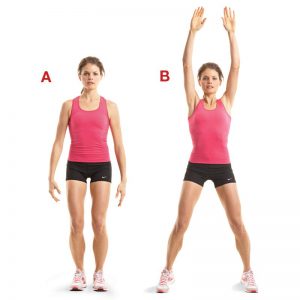 Bajar y saltar: 4 series,16 repeticiones ,20 segundos de descanso.Recordar mantener el equilibrio al bajar y al saltar.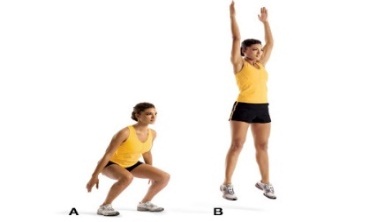 Plancha: 4 series, 20seg (mantener posición), 20seg. de descansoRecordar mantener una posición lineal como en la imagen.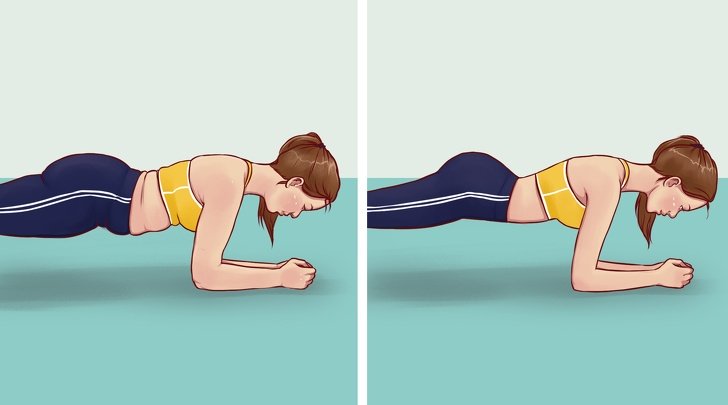 Escalador:4 series de 20 segundos de trabajo, con 30 segundos de descanso.Su movimiento hace que se trabaje la resistencia, pero el estar con brazo y abdomen contraídos para no caernos, también hace que se solicite la fuerza, siendo por tanto un ejercicio muy completo.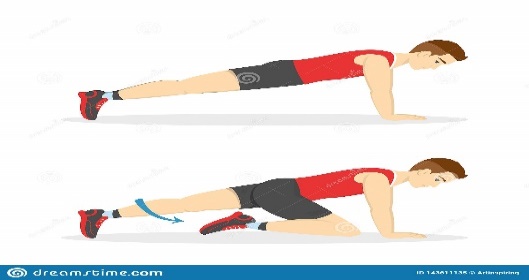 